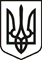 	ПРОЄКТЛИСИЧАНСЬКА МІСЬКА РАДАСЬОМОГО СКЛИКАННЯ____________________ СЕСІЯРІШЕННЯ_________2020                                         м. Лисичанськ			      №_____Про внесення змін в Програмуприродоохоронних заходівмісцевого значення на 2020 рікВраховуючи лист управління з виконання політики Лисичанської міської ради в галузі житлово-комунального господарства від 04.06.2020 № 1027/01-01, керуючись пунктом 22 частини 1 статті 26 ЗУ «Про місцеве самоврядування в Україні», статтею 47 ЗУ «Про охорону навколишнього природного середовища», постановою КМУ від 17.09.1996 № 1147 «Про затвердження переліку видів діяльності, що належать до природоохоронних заходів», міська радавирішила:1. Внести зміни в Програму природоохоронних заходів місцевого значення на 2020 рік затверджену рішенням Лисичанської міської ради від 27.02.2020 № 84/1207, а саме :1.1. пункти 6,7 паспорту програми природоохоронних заходів місцевого значення на 2020 рік викласти в наступній редакції:ПАСПОРТпрограми природоохоронних заходів місцевого значенняна 2020 рік1.2. розділ 3 «Заходи програми відповідно до пріоритетних завдань» викласти в наступній редакції:3. ЗАХОДИ ПРОГРАМИ ВІДПОВІДНО ДО ПРІОРИТЕТНИХ ЗАВДАНЬ	1.3. розділ 4 «Ресурсне забезпечення програми» викласти в наступній редакції:4. РЕСУРСНЕ ЗАБЕЗПЕЧЕННЯ ПРОГРАМИВитрати на реалізацію природоохоронних заходів, передбачених Програмою на період 2020 року, в розрізі джерел фінансування передбачається проводити за рахунок коштів місцевого фонду охорони навколишнього природного середовища та коштів підприємств.2. Дане рішення підлягає оприлюдненню.3. Контроль за виконанням даного рішення покласти на заступника міського голови Андрія ЯКИМЧУКА та на постійну комісію з питань розвитку міста в галузі житлово-комунального господарства, власності та земельних відносин.Заступник міського голови		Андрій ЯКИМЧУКНачальник відділу економіки		Олександр МОРДАСОВ6Обсяги коштів, необхідних на фінансування заходів за рахунок міського бюджету107,6 тис. грн.7Джерела фінансування ПрограмиКошти місцевого фонду охорони навколишнього природного середовища та кошти підприємств№з/пПриродоохоронні заходиВартість заходу, тис. грн.Джерела фінансуванняДжерела фінансуванняДжерела фінансуванняДжерела фінансуванняДжерела фінансуванняДжерела фінансуванняДжерела фінансуванняДжерела фінансування№з/пПриродоохоронні заходиВартість заходу, тис. грн.Фонди охорони навколишнього природного середовищаФонди охорони навколишнього природного середовищаФонди охорони навколишнього природного середовищаБюджетиБюджетиБюджетиВласні кошти підприємстваІнвестиції, гранти, МТД, спонсорські внески тощо№з/пПриродоохоронні заходиВартість заходу, тис. грн.державнийобласниймісцевийДержавнийОбласнийМісцевийВласні кошти підприємстваІнвестиції, гранти, МТД, спонсорські внески тощо12345678910111Розроблення, виготовлення та придбання систем, приладів, оснащення спеціального транспорту для здійснення контролю за кількістю та якістю поверхневих, підземних та стічних вод і скидів шкідливих речовин у водні ресурси (КПКВКМБ 1218313 «Ліквідація іншого забруднення навколишнього природного середовища»)54,6--52,0---2,6-1.1Придбання шафи витяжної (ЛКСП «Лисичанськводоканал»)54,6--52,0---2,6-2Заходи з озеленення міст і сіл (КПКВКМБ 1218311 «Охорона та раціональне використання природних ресурсів»)53,0--53,0-----2.1Капітальний ремонт зелених насаджень (Управління з виконання політики Лисичанської міської ради в галузі житлово-комунального господарства)53,0--53,0-----Всього107,6--105,0---2,6--